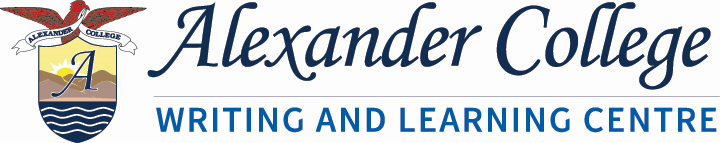 Rhetorical Analysis WorksheetUniversity Transfer CoursesA rhetorical analysis is when you write about the writing (i.e. how has the author argued something?). This form of analysis focuses on the “rhetorical” aspects of a source, like an author’s background, intent, and writing format. Answer the questions in the chart below to help formulate your rhetorical analysis. For additional help, please make an appointment with a Writing & Learning Centre Humanities specialist at: https://alexander.mywconline.com/Who is the author? What is their background?What is the author’s thesis? Are you convinced by it?Who is the author’s intended audience? What kind of evidence is presented? Does it support the thesis?What diction or tone is used? Does the author appeal to emotion? (ex. formal, technical, repetition, quotes) What sentence structures are used? (ex. fragments, run-ons, declarative, exclamatory) 